Anna’s keywords in mind map form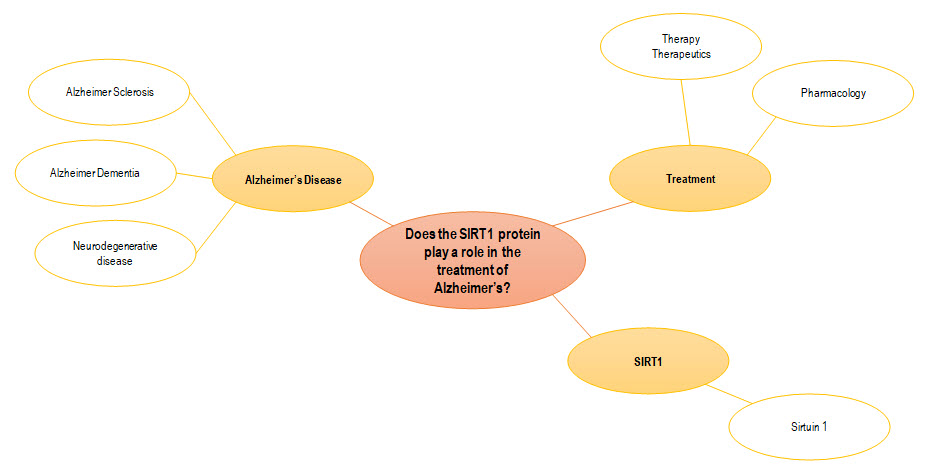 Anna’s keywords in table formResearch question:Does the SIRT1 protein play a role in the treatment of Alzheimer’s Disease?Research question:Does the SIRT1 protein play a role in the treatment of Alzheimer’s Disease?Research question:Does the SIRT1 protein play a role in the treatment of Alzheimer’s Disease?Alzheimer’s  DiseaseTreatmentSIRT1Synonyms and Related Terms:Alzheimer Syndrome*Alzheimer Sclerosis*Alzheimer Dementia*General terms:Neurodegenerative DiseaseTauopathyCortical atrophy  TherapyTherapeutics PharmacologySirtuin 1